  ГОДОВОГОЙ  ПЛАН  РАБОТЫмуниципального автономного дошкольного образовательного учреждения  «Детского сада № 8 г.Шимановск»на 2023-2024 учебный годг.Шимановск, 2023 г.СТРУКТУРА ГОДОВОГО ПЛАНА:Годовой план МАДОУ на 2023 – 2024 учебный год:Цель и задачи МАДОУ на 2023-2024 учебный  год.Нормативно – правовое обеспечение деятельности.Обеспечение качества дошкольного образования.Методическое сопровождение образования.Кадровое обеспечение деятельности.Взаимодействие с родителями воспитанников и социальными структурами.Информационное обеспечение деятельности.Материально-техническое обеспечение деятельности,  ОТИ и ГО ЧС.Система внутреннего контроля.ПРИЛОЖЕНИЯ:Приложение 1.  План работы по предупреждению детского дорожно-транспортного травматизма на 2023-2024 уч. годПриложение 2. План работы по профилактике правонарушений, жестокого обращения с детьми и по выявлению детей, находящихся в социально – опасном положенииПриложение 3. Комплексный план оздоровительной работыЦЕЛИ  И  ЗАДАЧИ НА 2023-2024 УЧЕБНЫЙ ГОДЦель: Проектирование социальной ситуации развития каждого ребенка, развивающей предметно-пространственной среды, обеспечивающих позитивную социализацию, мотивацию и поддержку индивидуальности детей через общение, разные виды детской деятельности и формы активности.Задачи:Формирование ценностей здорового образа жизни, овладение его элементарными нормами и правилами в питании;Формирование	предпосылок	читательской	грамотности,	путем	развития	ценностно-смыслового	восприятия	и понимания произведений литературного искусства;Формирование инициативности и самостоятельности у воспитанников средствами технического творчества через проектную деятельность;Осуществление многофункциональной системы наставничества молодых педагогов, оказания им помощи в овладении новыми компетенциями;Создание	развивающей	предметно-пространственной	среды,	соответствующей	характеристикам:	мобильная, инновационная, полифункциональная, интерактивная, индивидуально-ориентированная.I .НОРМАТИВНО – ПРАВОВОЕ ОБЕСПЕЧЕНИЕ ДЕЯТЕЛЬНОСТИОБЕСПЕЧЕНИЕ КАЧЕСТВА ДОШКОЛЬНОГО ОБРАЗОВАНИЯИННОВАЦИОННАЯ ДЕЯТЕЛЬНОСТЬМЕТОДИЧЕСКОЕ СОПРОВОЖДЕНИЕ ОБРАЗОВАНИЯОРГАНИЗАЦИОННО-МЕТОДИЧЕСКАЯ ДЕЯТЕЛЬНОСТЬОРГАНИЗАЦИОННАЯ РАБОТА ПО НАПРАВЛЕНИЯМ РАЗВИТИЯ ВОСПИТАННИКОВКАДРОВОЕ ОБЕСПЕЧЕНИЕ ДЕЯТЕЛЬНОСТИВЗАИМОДЕЙСТВИЕ С РОДИТЕЛЯМИ ВОСПИТАННИКОВ И СОЦИАЛЬНЫМИ СТРУКТУРАМИОРГАНИЗАЦИЯ РАБОТЫ С РОДИТЕЛЬСКОЙ ОБЩЕСТВЕННОСТЬЮВЗАИМОДЕЙСТВИЕ С СОЦИАЛЬНЫМИ ПАРТНЕРАМИИНФОРМАЦИОННОЕ ОБЕСПЕЧЕНИЕ ДЕЯТЕЛЬНОСТИМАТЕРИАЛЬНО – ТЕХНИЧЕСКОЕ ОБЕСПЕЧЕНИЕ ДЕЯТЕЛЬНОСТИ, ОТ И ГО ЧССИСТЕМА ВНУТНЕННЕГО КОНТРОЛЯМОНИТОРИНГ СОЗДАНИЯ УСЛОВИЙ И ОБЕСПЕЧЕНИЯ КАЧЕСТВА ОРГАНИЗАЦИИ ОБРАЗОВАТЕЛЬНОЙ ДЕЯТЕЛЬНОСТИПЛАН ВНУТРЕННЕГО КОНТРОЛЯПРИЛОЖЕНИЕ ПЛАН РАБОТЫ ПО ПРЕДУПРЕЖДЕНИЮ ДЕТСКОГО ДОРОЖНО-ТРАНСПОРТНОГО ТРАВМАТИЗМА НА 2023-2024 УЧЕБНЫЙ ГОДЦель: Создание необходимых условий в ДОУ для предупреждения детского травматизма на дорогах, повышения компетентности педагогов и родителей в обеспечении безопасной жизнедеятельности воспитанников. Профилактика детского дорожно – транспортного травматизма.Задачи:Сформировать у воспитанников	сознательное и	ответственное	отношение	к	личной безопасности и безопасности окружающих, устойчивых навыков соблюдения и выполнения ПДД.Повысить компетентность педагогов в сфере использования современных форм и методов обучения детей правилам дорожного движения.Оснастить методическую базу новинками образовательных технологий в области работы с дошкольниками по профилактике дорожно – транспортного травматизма.Обеспечить вовлечение семей в единое образовательное пространство, нацеленное на предупреждение несчастных случаев с детьми на улицах и дорогах города.Обновить групповое оборудование, направленное на знакомство и обучение дошкольников правилам дорожного движения, формирование навыков безопасного поведения на улице, во дворе, в транспорте.Планмероприятий по усилению работы по профилактике жестокого обращения снесовершеннолетними в муниципальном автономном дошкольном образовательном учреждении детском саду № 8на 2023-2024 учебный годКОМПЛЕКСНЫЙ  ПЛАН ОЗДОРОВИТЕЛЬНОЙ РАБОТЫЦель:1.Сохранение и укрепление здоровья детей дошкольного возраста. 2.Снижение заболеваемости детей.Воспитание потребности в здоровом образе жизни.Обеспечение физического и психического благополучия.ПРИНЯТ: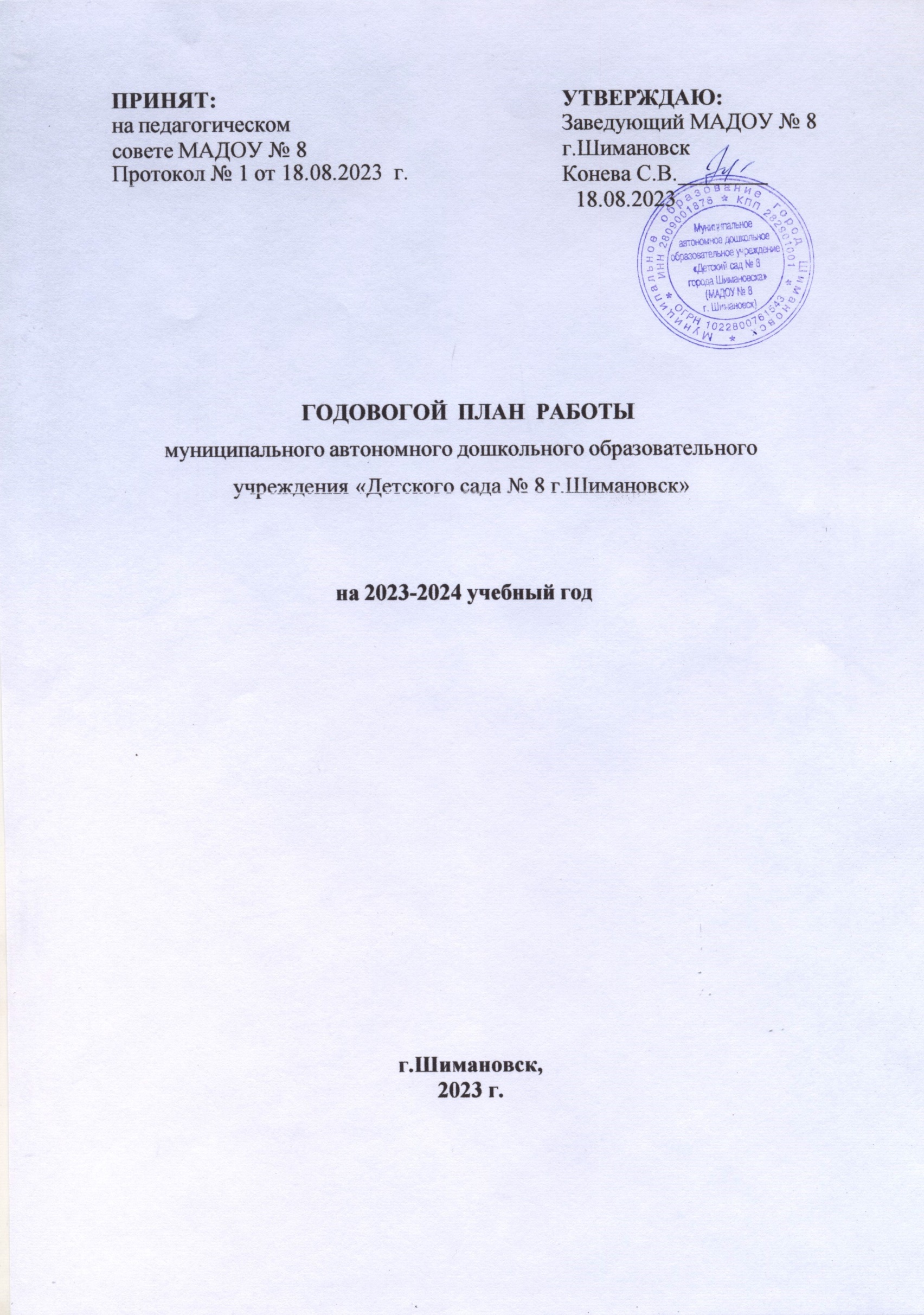 на педагогическом совете МАДОУ № 8  Протокол № 1 от 18.08.2023  г.УТВЕРЖДАЮ:Заведующий МАДОУ № 8 г.Шимановск	 Конева С.В.________   18.08.2023 №СодержаниеСрокиОтветственные1.1Разработка и приведение в соответствие с законодательством РФ, действующих локальных нормативных актовв течение годазаведующий, старший воспитатель1.2Разработка стратегических документов детского сада, внесение корректив с учетом современных требований образовательной политики, утверждение документовРазработка стратегических документов детского сада, внесение корректив с учетом современных требований образовательной политики, утверждение документовРазработка стратегических документов детского сада, внесение корректив с учетом современных требований образовательной политики, утверждение документов1.2  Общеобразовательная программа – образовательная программа  МАДОУ № 8 31.08.2023заведующий, старший воспитательПодготовка пакета документов по организации платных образовательных услуг в МАДОУиюнь 2023 заведующий, старший воспитатель№СодержаниеСрокиОтветственные2.1Участие в деятельности  инновационной площадки федерального уровня «Центр раннего физического развития детей дошкольного возраста» В течение годазаведующий, старший воспитатель, творческая группа№СодержаниеСрокиОтветственные3.1.1Проведение	Педагогического	совета	№1	«Основные	направлениядеятельности детского сада на 2023– 2024 учебный год, утверждение плана работы МАДОУ № 830.08.2023заведующий, старший воспитатель3.1.2Проведение Педагогического совета № 4«Итоги работы детского сада за 2023 – 2024 учебный год»30.05.2024заведующий, старший воспитатель3.1.3Повышение квалификации педагогических работников:Обучение на курсах повышения квалификации педагогических работников ДОУ:Оказание первой медицинской помощи в образовательной организации (Все вебинары.ру, г.Новосибирск);Организация работы по ФОП ДО (АмурИРО г.Благовещенск)в течение годаСтарший воспитатель3.1.4Организация	методического	сопровождения	прохождения	процедурыаттестации педагогическими работниками в 2023 – 2024 учебном годуОформление стенда в методическом кабинете «Аттестация 2023-2024 (электронное портфолио)»Электронный информационный банк с материалами «В  помощь педагогу» при подготовке к аттестациив течение годазаместитель заведующего по ВМР3.1.5Оснащение	методического	кабинета	литературой	«Федеральная образовательная программа дошкольного образования»Пополнение электронной базы подборками методических материалов всоответствии	с	приоритетными	направлениями	образовательной	и инновационной деятельности МАДОУв течение годаСтарший воспитатель3.1.6Осуществление	многофункциональной	системы	наставничествамолодых педагоговв течение годаСтарший воспитатель3.1.7Пополнение РППС:Смотр-конкурс готовности групп и специальных помещений к новому учебному году «Комфортная РППС с учетом ФГОС»;Оснащение РППС в группах и спец. помещениях:двигательные	центры	–	дидактическими	интерактивными	играми	и пособиями по формированию интереса к правильному питанию;центры	конструктивно-модельной	и	познавательной	деятельности	– результатами проектной деятельности;центры краеведения –	играми, пособиями по изучению культурного наследия народов России;-логопедические и речевые центры – нетрадиционными дидактическими играми и пособиями, ментальными картами;центры безопасности – играми, пособиями, алгоритмами;-	группы	раннего	возраста	-	сюжетно-ролевыми,	сенсорными	играми, пособиями1.09 – 9.09.2023в течение годаСтарший воспитатель,  муз. руководитель,   логопед, воспитатели групп3.1.8Организация	участия	педагогических	работников	в	конкурсных мероприятиях городского, регионального и Всероссийского уровней:  «Воспитатель года» в течение года (согласно планаконкурсных мероприятий)заведующийстарший воспитатель3.1.9Участие педагогов в смотрах – конкурсах МАДОУ:«Двигательный центр по формированию интереса к правильному питанию»ноябрь 2023Старший воспитательвоспитатели групп3.1.9«Зимние кружева» (лучшее новогоднее оформление группы)декабрь 2023Старший воспитательвоспитатели групп3.1.9«Лучший центр художественного чтения»январь 2024Старший воспитательвоспитатели групп3.1.9«Центр безопасности в группе»Март 2024Старший воспитательвоспитатели групп3.1.9Конкурс «Счастливое лето» (на лучшее оформление и оборудование летнего участка)Май  2024Старший воспитательвоспитатели групп3.1.13Составление графиков проведения утренников и развлечений (согласно событийному календарю)в течение годаСтарший воспитатель,муз. работник3.1.14Организация стендов и выставок:- в методическом кабинете в рамках подготовки к педагогическому совету, и новинок литературыв течение года;- Конкурс интерактивных газет: «Правильное питание – залог здоровья ребенка»Информационный стенд для родителей «Мама, папа, я — конструирующая семья!»Образовательный журнал «Планируем культурный образовательный маршрут выходного дня»Фотоколлаж «Встреча Масленицы»октябрь 2023январь 2024февраль 2024март 2024Старший воспитатель,муз. работник воспитатели группОрганизация акций социально-гуманистической направленности:«Чем ярче – тем безопаснее!» (ПДД)«Трудно птицам зимовать – надо птахам помогать!»-«Я помню! Я горжусь!» (ко Дню Победы)октябрь 2023январь 2024май 2024воспитатели группОрганизация стендов, выставок персональных достижений педагоговСоздание электронной медиатеки для педагогов «Фабрика технической мысли»: материалы вебинаров, презентации, видео и фотоотчеты по проведенным мероприятиям, конспекты ОД, совместной деятельности по теме проекта.Создание картотеки рецептов правильного питания «Вкусно и полезно»Создание картотеки мультимедийных презентаций, игр по формированию у дошкольников читательской культуры.апрель 2024май 2024май 2024Старший воспитатель, Музыкальный руководитель,воспитатели группОрганизация работы по предупреждению детского дорожно-транспортного травматизма(см. Приложение)в течение годаСтарший воспитательвоспитатели группОрганизация	работы	по	профилактике	правонарушений,	жестокогообращения с детьми и по выявлению детей, находящихся в социально – опасном положениив течение годаСтарший воспитательвоспитатели групп(см. Приложение )ФИЗИЧЕСКОЕ РАЗВИТИЕ ДЕТЕЙФИЗИЧЕСКОЕ РАЗВИТИЕ ДЕТЕЙФИЗИЧЕСКОЕ РАЗВИТИЕ ДЕТЕЙСодержаниеСрокиОтветственныеПедагогический совет №2 «Здоровое питание – залогуспешного развития детей дошкольного возраста».ноябрь 2023ЗаведующийСтарший воспитательОрганизация деятельности творческой группы по реализации ФГОС ДО ОО«Физическое развитие» дошкольников»в течение годаЗаведующийОрганизация деятельности творческой группы по реализации ФГОС ДО ОО«Физическое развитие» дошкольников»в течение годаСтарший воспитательРазработка	плана	мероприятий	по	предупреждению	детского	дорожно-август –транспортного травматизма, пожарной	безопасности, безопасности на водныхсентябрь 2023Старший воспитательобъектах и на железнодорожном транспорте на 2023-2024 учебный годОрганизация и участие воспитанников в спортивных соревнованиях, конкурсах,в течение годаСтарший воспитательолимпиадах, акциях городского, регионального, всероссийского уровнейв течение годаИнтерактивные формы:Мастер – класс «Использование QR технологии в работе с родителями».	Семинар-практикум «Квест-игра – как средство повышения двигательной активности дошкольников».Мастер-класс «Воспитание у дошкольников культурно-гигиенических навыков при организации питания»Дискуссия «Культура здорового питания детей в ДОО».октябрь 2023декабрь 2023ноябрь 2023январь 2024Старший воспитатель,воспитателиКонсультации:«Формирование у дошкольников представлений о рациональном питании как элементе ЗОЖ»Цикл видео-презентаций для воспитателей «Лучшие практики по питанию»(из опыта работы ДОО  )ноябрь 2023 декабрь-февраль 2024Старший воспитательвоспитателиОрганизация	дополнительного	образования	дошкольников	по	направлениюв течение годаСтарший воспитатель«Физическое развитие»в течение года  воспитателиСамообразование педагогов посредством изучения метод. литературы, интернет- ресурсов, вебинаров и др. источников по вопросу становления ценностей ЗОЖ (элемент – рациональное питание)в течение годаСтарший воспитатель  воспитателиКомплексный план оздоровительной работыв течение года  воспитатели(см. Приложение )в течение годаСОЦИАЛЬНО-КОММУНИКАТИВНОЕ И РЕЧЕВОЕ РАЗВИТИЕСОЦИАЛЬНО-КОММУНИКАТИВНОЕ И РЕЧЕВОЕ РАЗВИТИЕСОЦИАЛЬНО-КОММУНИКАТИВНОЕ И РЕЧЕВОЕ РАЗВИТИЕПедагогический	совет	№3	«Формирование	предпосылок	читательской грамотности дошкольников»январь 2024Старший воспитательПедагогический	совет	№3	«Формирование	предпосылок	читательской грамотности дошкольников»январь 2024Организация деятельности творческой группы педагогов по реализации ФГОС ДО ОО «Социально-коммуникативное развитие и Речевое развитие дошкольников»в течение годаОрганизация выставки «Советы на лето «Говорим правильно».(оформление тематической выставки, посвященной советам учителя – логопеда тому, как поддерживать речевую активность детей на отдыхе)май 2024  Старший воспитатель, логопедИнтерактивные формы:Деловая игра «Логопедическая радуга» (эффективные формы и методы в работе с детьми, направленные на коррекцию речевыхнарушений)Интерактивные формы:Семинар - практикум «Использование игровых технологий по развитию речи в условиях ФГОС ДО»Практикум по профилактике эмоционального выгорания педагогов «Второе дыхание»Круглый стол «Составляющие читательской грамотности дошкольников»октябрь 2023декабрь 2023январь 2024декабрь 2023Старший воспитатель учитель-логопед  учитель-логопедКонсультации:«Читательская грамотность – что это?».ноябрь 2023Старший воспитательОрганизация участия ДС в акциях:«Чем ярче – тем безопаснее!»	«Поможем пернатым друзьям» (изготовление кормушек и сбор кормов для птиц)Бессмертный полк» (ко Дню Победы)Читаем детям о войне»октябрь 2022 холодный период годамай 2023воспитателиОрганизация и участие воспитанников в конкурсах, фестивалях, выставках, акциях городского, регионального, всероссийского уровней по социально- коммуникативному и речевому развитиюв течение годаСтарший воспитательОрганизация	дополнительного	образования	дошкольников	по	программам естественно – социально-коммуникативному и речевому развитиюв течение годаСтарший воспитательвоспитателиСамообразование	педагогов:	изучение	методической	литературы,	интернет- ресурсов по развитию речи дошкольников и развитию читательской грамотностив течение годаСтарший воспитательвоспитатели,учителя-логопеды,  ПОЗНАВАТЕЛЬНОЕ РАЗВИТИЕ ДЕТЕЙПОЗНАВАТЕЛЬНОЕ РАЗВИТИЕ ДЕТЕЙПОЗНАВАТЕЛЬНОЕ РАЗВИТИЕ ДЕТЕЙОрганизация деятельности творческой группы педагогов по реализации ФГОС ДО ОО «Познавательное развитие»в течение годаСтарший воспитательОрганизация и участие воспитанников в конкурсах, фестивалях, выставках, акциях городского, регионального, всероссийского уровней по познавательному развитиюв течение годаСтарший воспитатель муз. руководителиПедагогический совет №4 «Развитие инициативности и самостоятельности у детей средствами технического творчества через проектную деятельность»апрель 2024Старший воспитательОрганизация деятельности творческой группы педагогов по направлению«Конструктивно – модельная деятельность»в течение годаСтарший воспитательИнтерактивные формы:Семинар	«Проектирование	образовательного	процесса	по	развитию	у дошкольников инициативности и самостоятельности»Деловая игра для педагогов «Конструкторское бюро»сентябрь 2023октябрь 2023Старший воспитатель воспитателиКонсультации:«Развитие инициативности, самостоятельности дошкольников в процессе создания детьми микросоциумов»« «Робототехника в современном ДОУ —первый шаг в приобщении дошкольников к техническому творчеству»ноябрь 2023февраль 2024Старший воспитатель воспитателиОрганизация дополнительного образования дошкольников по познавательному развитиюв течение годаСтарший воспитатель воспитателиСамообразование педагогов: изучение метод. литературы, интернет-ресурсов, вебинаров и др. источников по вопросу технического творчествав течение годаСтарший воспитатель воспитателиХУДОЖЕСТВЕННО-ЭСТЕТИЧЕСКОЕ РАЗВИТИЕ ДЕТЕЙХУДОЖЕСТВЕННО-ЭСТЕТИЧЕСКОЕ РАЗВИТИЕ ДЕТЕЙХУДОЖЕСТВЕННО-ЭСТЕТИЧЕСКОЕ РАЗВИТИЕ ДЕТЕЙОрганизация деятельности творческой группы педагогов по реализации ФГОС ДО ОО «Художественно-эстетическое развитие»в течение годаСтарший воспитательОрганизация и участие воспитанников в конкурсах, фестивалях, выставках, акциях городского, регионального, всероссийского уровней по художественно- эстетическому развитиюв течение годаСтарший воспитатель муз. руководителиКонсультации:«Ознакомление с разными видами росписи. Как увлечь ребенка художественным творчеством»декабрь 2023Старший воспитательУчастие педагогов в городских конкурсах «Мастер – Золотые руки», Фестиваль талантов «Радуга талантов» и т.д.в течение годаСтарший воспитательОрганизация тематических выставок детских творческих работв течение годаСтарший воспитательОрганизация дополнительного образования дошкольников по художественно – эстетическому развитиюв течение годаСтарший воспитательСамообразование педагогов: изучение метод. литературы, интернет-ресурсов, вебинаров и др. источников по вопросу читательской грамотности у дошкольниковв течение годаСтарший воспитатель4.1Проведение общего собрания трудового коллективаоктябрь 2023январь 2024май 2024Заведующий Старший воспитатель зам. зав. по АХР4.2Организация и сопровождение аттестации педагогических работников на соответствие занимаемой должности, первую и высшую категории.Документационное сопровождение аттестации педагогических работников.в течение годазаведующий Старший воспитатель4.3Составление графиков отпусков на 2023-2024 год.декабрь 2023заведующий Старший воспитатель зам. зав. по АХР  4.4Организация прохождения медосмотра, вакцинации работниками МАОУноябрь 2023заведующий зам. зав. по АХР4.5Подготовка и оформление документов на поощрение работников к юбилейным датам, профессиональным праздникам, на награды регионального и городского уровнив течение годазаведующийСтарший воспитатель СодержаниеСрокиОтветственныеЗаключение договоров, дополнительных соглашений на оказание дополнительных образовательных услуг с родителями (законными представителями)в течение годазаведующийПроведение Общих собраний родителей«Перспективы работы МАДОУ в 2023-2024 учебном году»«Достижения воспитанников в 2023-2024 учебном году»сентябрь 2023май 2024заведующий Старший воспитательПроведение групповых родительских собраний«Важность здорового питания»«Формирование	предпосылок	читательской	грамотности	у дошкольников »	«Техническое творчество – средство воспитания у ребенка инициативы и самостоятельностисентябрь 2023январь 2024май 2024заведующий Старший воспитатель воспитателиОрганизация участия родителей воспитанников в общественной экспертизекачества дошкольного образования в ДОУоктябрь 2023май 2024Заведующий Старший воспитательПроведение анкетирования родителей«Давайте знакомиться» (родители вновь прибывающих воспитанников)«Важность здорового питания»«Читательская грамотность дошкольников»«Техническое творчество в вашей семье»Удовлетворённость родителей (законных представителей) деятельностью МАДОУ в 2023-2024 учебном годуИзучение спроса родителей на дополнительные образовательные услуги в 2024-2025 учебном годусентябрь 2023октябрь 2023январь 2023май 2023май 2023Старший воспитатель воспитателиУчастие в городском общественном проекте «Родители – за безопасное детство»в течение годаСтарший воспитательКонсультацииГрупповые и индивидуальные консультации по запросу родителей.«Приобщение детей к техническому творчеству в семье»Семинар-практикум «Игры, в которые играют взрослые и дети»«Правильное питание – это модно»«Традиционные и обрядовые праздники»«Развитие читательской грамотности у дошкольников»«Совместное техническое творчество детей и родителей»«Техническое творчество - от идеи до модели»сентябрь 2023ноябрь 2023декабрь 2023декабрь 2023январь 2024февраль 2024март 2024Старший воспитатель воспитателиОформление информационных стендов для родителей:«Быть здоровым, сильным, ловким нам помогут тренировки»«Дорога – наш друг»август 2023август 2023Учебный видеоролик «Будешь правильно питаться, со здоровьем будешь знаться»Образовательный журнал «Планируем культурный образовательный маршрут выходного дня»Информационный бюллетень «Осторожно, дети!»ноябрь 2023февраль 2024май 2024май 2024Старший воспитатель воспитателиОрганизация участия семей воспитанников в совместных акциях, фестивалях, конкурсах, соревнованияхв течение годаСтарший воспитатель воспитателиОрганизация и проведение дней открытых дверей для родителей и населения городав течение годаСтарший воспитательВыявление и регистрация семей «социального риска»в течение годаСтарший воспитательРабота электронной почты доверия (обращения к администрации)в течение годаадминистратор сайтаАктуализация информации для родителей, размещенной на официальном сайте МАДОУ, в социальной сети ВКонтакте, Одноклассникахв течение годаадминистратор сайтаСодержаниеСрокиОтветственныеОрганизация работы по взаимодействию с учреждениями города и региона:-МАУ СОШ № 3 г.Шимановскав течение годаСтарший воспитательГородской краеведческий музей г.ШимановскаГородская библиотека г.ШимановскаДЮСШ г.Шимановскас дошкольными учреждениями и другими организациями в ходе реализации межведомственных и сетевых проектовОрганизация участия в мероприятиях по подготовке и проведению праздников – День города,   День знаний  и др.в течение годаСтарший воспитательУчастие в физкультурно-оздоровительных и культурно-массовых мероприятиях города.в течение годаСтарший воспитатель№СодержаниеСрокиОтветственные6.1Организация работы сайта  МАДОУ № 8в течение годаСтарший воспитатель6.2Организация рекламно-информационной деятельности ДС в СМИ города (газеты, телевидение, радиотрансляции и др.) с целью обеспечения информационной открытости и доступности деятельностив течение годаСтарший воспитатель6.3Организация	рекламно-информационной	деятельности	ДС	в	соц.	группе ВКонтакте, Одноклассникахв течение годаСтарший воспитатель6.5Проведение	анкетирования	родителей	с	целью	выявления	степени удовлетворенности качеством образования в МАДОУоктябрь 2023май 2024Старший воспитатель№СодержаниеСрокиОтветственные7.1Работа по составлению новых локальных актов, приказов, подписание актов готовности к осенне-зимнему периодусентябрь октябрь 2023заведующийзам. заведующего по АХР7.2Подбор мебели в группах соответственно требованиям СанПиНсентябрьзам. заведующего по АХР7.3Подготовка к ОЗП: - выполнение плана мероприятий по готовности к ОЗП; - подписание паспортов и актовсентябрьзам. заведующего по АХР7.4Планово-предупредительный осмотр теплооборудованиясентябрьзам. заведующего по АХР7.5Инвентаризация электрооборудованияежеквартальнозам. заведующего	по АХР7.6Осмотр огнетушителейежеквартальнозам	по	АХР7.7Перемотка пожарных рукавовежеквартальнозам	по	АХР7.8Проведение ревизии складских помещенийноябрьбухгалтер7.9Организация и проведение ремонтно-строительных работв течение годазам. заведующего по АХР7.10Озеленение территории (высадка новых растений)апрель, октябрьзам. заведующего по АХР7.11Очистка кровли здания и веранд от снегадекабрьфевральзам. заведующего поАХР7.12Покраска МАФов, ремонт песочниц на территории учрежденияапрель-майзам. заведующего поАХР7.13Обрезка кустарника и деревьевапрельзам. заведующего поАХР7.14Обновление пескамайзам. заведующего по АХР7.15Проведение дезинсекции, дератизацииежемесячнозам. заведующего поАХР7.16Проведение вводных, плановых и внеплановых инструктажей по охране труда и охране жизни и здоровья детей и сотрудников, по пожарной безопасностив течение годазам. заведующего по АХР7.17Проведение тренировочных эвакуаций с сотрудниками и воспитанникамисентябрь апрельзам. заведующего поАХР7.18Подготовка и организация проведения Новогодних праздников и каникул - приобретение елки, атрибутов, костюмов, украшений - организация работы сотрудников по ПБ во время проведения праздников - график дежурства администраторов на утренники и каникулы - получение новогодних детских подарковдекабрьзам. заведующего по АХР7.19Обновление приказов по ГО и ЧС и учетной политики, пересмотр инструкций по ПБ, ОТ и электробезопасностиянварьзам. заведующего по АХР7.20Проведение рейдов и дней Охраны труда, работа комиссии по ОТ, выполнение плана работы по ОТпо плануЗаведующий, зам. заведующего по АХР7.21Организация и проведение специальной оценки условий труда сотрудниковсентябрь октябрьЗаведующий, зам.заведующего по АХР7.22Подготовка и организация проведения выпускных утренников - приобретение атрибутов, костюмов, украшений зала и помещений - организация работы сотрудников по ПБ во время проведения утренников - график дежурства администраторов на утренникимайзам.	заведующего	по АХР7.23Ревизия и замена электрооборудования, ламп и светильниковпостояннозам.	заведующего	по АХР7.24Планирование мероприятий по улучшению условий и охраны трудадекабрьЗаведующий, зам.заведующего по АХРСодержаниеСрокиОтветственныеАнализ готовности к новому 2023-2024 учебному годуавгустСтарший воспитательАнализ работы с семьями «социального риска»в течение годаСтарший воспитательАнализ	и	подготовка	отчета	о	хозяйственной	деятельности	и	ресурсному обеспечению деятельности МАДОУфевральзаведующий бухгалтерияОтчет по итогам работы по платным дополнительным услугамежемесячноЗаведующий Старший воспитательАнализ выполнения мероприятий согласно Программе развитиямай 2024заведующий Старший воспитательАнализ соответствия ООП в соответствии с целевыми ориентирами ФГОС ДОмай 2024Старший воспитатель Анализ проведения социо психологического мониторинга выпускников МАДОУмай 2024Старший воспитатель педагог – психолог центра «Диалог»Анализ работы в летний оздоровительный периодавгуст 2024Старший воспитательАнализ:заболеваемости детейсостояния здоровья детей по результатам скрининг-тестированияфизического развития детейгруппы детей с отклонениями в состоянии здоровьятравматизма детейежемесячно поквартально за полугодиеЗаведующий Старший воспитатель№П/ПСодержаниеСрокиОтветственныеВОПРОСЫ ТЕМАТИЧЕСКОГО КОНТРОЛЯВОПРОСЫ ТЕМАТИЧЕСКОГО КОНТРОЛЯВОПРОСЫ ТЕМАТИЧЕСКОГО КОНТРОЛЯ1Оценка результативности формирования ценностей здорового образа жизни, овладение его элементарными нормами и правилами в питанииноябрь 2023Старший воспитатель2Оценка результативности формирования предпосылок читательской грамотности у дошкольников, путем развития ценностно-смыслового восприятия и понимания произведений литературного искусстваянварь 2024Старший воспитатель3Оценка результативности развития инициативности и самостоятельности у детей средствами технического творчества через проектную деятельностьапрель 2024Старший воспитательСтарший воспитатель4Результативность коррекционно-развивающей работы на конец учебногогода в группах компенсирующей направленности и группах, реализующих инклюзивно образованиемай 2024Старший воспитательСтарший воспитательВОПРОСЫ ЦЕЛЕВОГО КОНТРОЛЯВОПРОСЫ ЦЕЛЕВОГО КОНТРОЛЯВОПРОСЫ ЦЕЛЕВОГО КОНТРОЛЯВОПРОСЫ ЦЕЛЕВОГО КОНТРОЛЯ1Адаптация и социализация воспитанника к ОУСентябрьСтарший воспитательСтарший воспитатель2Проведение развлечения/праздникаНоябрьСтарший воспитательСтарший воспитатель3Организация двигательного режима в течение дня с учетом требований ФГОС ДОЯнварьСтарший воспитательСтарший воспитатель4Организация участия дошкольников в конкурсном движенииМартСтарший воспитательСтарший воспитательВОПРОСЫ ОПЕРАТИВНОГО КОНТРОЛЯВОПРОСЫ ОПЕРАТИВНОГО КОНТРОЛЯВОПРОСЫ ОПЕРАТИВНОГО КОНТРОЛЯВОПРОСЫ ОПЕРАТИВНОГО КОНТРОЛЯВОПРОСЫ ОПЕРАТИВНОГО КОНТРОЛЯДокументальное обеспечение образовательного процессаДокументальное обеспечение образовательного процессаДокументальное обеспечение образовательного процессаДокументальное обеспечение образовательного процессаДокументальное обеспечение образовательного процесса1.Планирование воспитательно-образовательной работы с детьми в соответствии с ФГОС ДО: перспективный планСентябрь ФевральСентябрь ФевральСтарший воспитатель2.Планирование воспитательно-образовательной работы с детьми в соответствии с ФГОС ДО: календарно-тематическое планированиеОктябрь АпрельОктябрь АпрельСтарший воспитатель3.Планирование воспитательно-образовательной работы с детьми в соответствии с ФГОС ДО: содержаниеДекабрьДекабрьСтарший воспитатель4.Наличие у педагога организационной документацииСентябрьСентябрьСтарший воспитатель5.Ведение документации по наблюдению за укреплением и сохранением здоровья воспитанников (учет посещаемости и заболеваемости)Сентябрь Октябрь Ноябрь Декабрь Январь Февраль МартАпрель МайСентябрь Октябрь Ноябрь Декабрь Январь Февраль МартАпрель МайСтарший воспитательОрганизационные условия осуществления воспитательно-образовательного процесса в ДОУОрганизационные условия осуществления воспитательно-образовательного процесса в ДОУОрганизационные условия осуществления воспитательно-образовательного процесса в ДОУОрганизационные условия осуществления воспитательно-образовательного процесса в ДОУОрганизационные условия осуществления воспитательно-образовательного процесса в ДОУ1.Подготовка к НОДОктябрь2.Подготовка воспитателя к НОД (двигательная деятельность в физкультурном зале)АпрельСтарший воспитатель3.Организация НОД и совместной с детьми деятельности согласно требований ФГОС ДООктябрь Декабрь ФевральМайСтарший воспитатель4.Планирование и организация итоговых мероприятийОктябрь МайСтарший воспитатель5.Организация двигательного режима в течение дня с учетом требований ФГОС ДОМартСтарший воспитатель6.Проведение развлечения/ праздникаДекабрьСтарший воспитатель7.Выполнение режима прогулкиОктябрь ФевральСтарший воспитатель8.Организация питания в группеЯнварь АпрельСтарший воспитатель9.Организация и проведение двигательной НОД на воздухеОктябрьМайСтарший воспитатель10.Проведение утренней гимнастикиФевральСтарший воспитатель11.Соблюдение режима дняСентябрь Декабрь МартАпрельСтарший воспитатель12.Санитарное состояние помещений группыСентябрь Октябрь Ноябрь Декабрь Январь ФевральМарт Апрель МайСтарший воспитатель13.Охрана жизни и здоровья дошкольниковСентябрь ОктябрьСтарший воспитательНоябрь Декабрь Январь ФевральМарт Апрель Май14.Осуществление педагогического наблюдения за развитием ребенка (диагностика)СентябрьПсихолого-педагогические условия реализации ФГОС ДОПсихолого-педагогические условия реализации ФГОС ДОПсихолого-педагогические условия реализации ФГОС ДОПсихолого-педагогические условия реализации ФГОС ДО1.Социализация воспитанника (адаптация к ДОУ, ОВЗ)СентябрьСтарший воспитатель2.Психолого-педагогические условия развития ребенка в образовательнойобласти «Социально-коммуникативное развитие» в соответствии с ФГОС ДОЯнварьСтарший воспитатель3.Психолого-педагогические условия развития ребенка в образовательной области «Физическое развитие» в соответствии с ФГОС ДОФевральСтарший воспитатель4.Психолого-педагогические условия развития ребенка в образовательнойобласти «Художественно-эстетическое развитие» в соответствии с ФГОС ДОМартСтарший воспитатель5.Психолого-педагогические условия развития ребенка в образовательной области «Познавательное развитие» в соответствии с ФГОС ДОАпрельСтарший воспитатель6.Психолого-педагогические условия развития ребенка в образовательной области «Речевое развитие» в соответствии с ФГОС ДОМайСтарший воспитатель7.Воспитание культурно-гигиенических навыков и культуры поведенияФевральСтарший воспитатель8.Организация деятельности по формированию у детей трудовых навыковМартСтарший воспитатель9.Организация совместной и самостоятельной деятельности в с учетомтребований ФГОС ДОМартСтарший воспитательВзаимодействие с родителями (законными представителями) по вопросам образования ребенкаВзаимодействие с родителями (законными представителями) по вопросам образования ребенкаВзаимодействие с родителями (законными представителями) по вопросам образования ребенкаВзаимодействие с родителями (законными представителями) по вопросам образования ребенка1.Информирование родителей об организации деятельности воспитательно- образовательного процесса (информация в уголке для родителей)Сентябрь ДекабрьСтарший воспитатель2.Проведение родительских собраний, оформление протоколовСентябрь ЯнварьСтарший воспитательАпрельСоздание условий РППС в соответствии с ФГОС ДОСоздание условий РППС в соответствии с ФГОС ДОСоздание условий РППС в соответствии с ФГОС ДОСоздание условий РППС в соответствии с ФГОС ДО1.Подготовка РППС в соответствии с ФГОС ДО к новому учебному годуСентябрьСтарший воспитатель2.Создание условий для самостоятельной деятельности детей при реализации задач образовательной области «Социально-коммуникативное развитие» с учетом требований ФГОС ДООктябрьСтарший воспитатель3.Создание условий для самостоятельной деятельности детей при реализациизадач образовательной области «Физическое развитие» с учетом требований ФГОС ДОНоябрьСтарший воспитатель4.Создание условий для самостоятельной деятельности детей при реализациизадач образовательной области «Художественно-эстетическое развитие» с учетом требований ФГОС ДОДекабрьСтарший воспитатель5.Создание условий для самостоятельной деятельности детей при реализациизадач образовательной области «Познавательное развитие» с учетом требований ФГОС ДОЯнварьСтарший воспитатель6.Создание условий для самостоятельной деятельности детей при реализации задач образовательной области «Речевое	развитие» с учетом требованийФГОС ДОФевральСтарший воспитательПрофессиональная коррекция и компенсация недостатков развития воспитанников с ОВЗ, в том числе детей –инвалидовПрофессиональная коррекция и компенсация недостатков развития воспитанников с ОВЗ, в том числе детей –инвалидовПрофессиональная коррекция и компенсация недостатков развития воспитанников с ОВЗ, в том числе детей –инвалидовПрофессиональная коррекция и компенсация недостатков развития воспитанников с ОВЗ, в том числе детей –инвалидов7.Наличие документации узкого специалиста с учетом требований ФГОС ДОСентябрьСтарший воспитатель8.Проектирование адаптированных коррекционных программ навоспитанников с ОВЗ, в том числе детей-инвалидов в группах компенсирующей и общеразвивающей направленностиСентябрьСтарший воспитатель9.Проведение индивидуальных коррекционно-развивающих занятий своспитанниками с ОВЗ, в том числе детьми – инвалидамиОктябрьАпрельСтарший воспитатель10.Ведение документации специалистами по организации коррекционно- развивающей работы с воспитанниками с ОВЗНоябрьСтарший воспитатель11.Организация коррекционно-развивающей среды группыНоябрьСтарший воспитатель12.Взаимосвязь педагогов в процессе организации коррекционной работы с воспитанниками с ОВЗДекабрь МартСтарший воспитатель13.Результативность коррекционно-развивающей работы в первом полугодииЯнварьСтарший воспитатель14.Консультирование родителей, оказание практической помощи в развитии и коррекции, включение родителей (законных представителей) вобразовательный и коррекционный процессФевраль15.Ведение документации ППкМарт16.Результативность коррекционно-развивающей работы на конец учебного годаМай№ п/пНаименование мероприятийСрок выполненияОтветствен- ныеI. Организационная работаI. Организационная работаI. Организационная работаI. Организационная работа1.Разработка и утверждение плана мероприятий по профилактике детского дорожно-транспортного травматизма (далее ПДТТ) на 2023- 2024 учебный годИюль 2023Старший воспитатель2.Внесение изменений в перспективное планирование по профилактике детского дорожно-транспортного травматизма с учетом требований основной общеобразовательной образовательной программы детского садаИюль – август 2023Старший воспитатель3.Создание в детском саду условий для формирования навыков безопасного поведения на территории детского сада и в групповых помещениях:Групповые помещениямакеты в соответствии с возрастными особенностями детей;дидактический материал с учетом принципа деятельного подхода, на основе использования современныхобразовательных технологий;игровой материал для сюжетно-ролевых игр; Площадка ПДД на территории детского садаразметкадорожные знаки (стационарные и переносные)средства передвиженияигровые модули и атрибутыИюль-август 2023Апрель-май 2024Старший воспитатель педагоги групп4.Организация конкурса на лучшую разработку дидактических игр, пособий по формированию у воспитанников навыков безопасного поведения на улицах и дорогахДекабрь 2023Старший воспитатель5.Организация смотра-конкурса на лучший уголок безопасности«Дорожная азбука»Январь- февраль 2024Старший воспитатель6.Организация смотров-конкурсов на лучший центр безопасности на участке детского садаИюнь 2024Старший воспитатель7.Ознакомление с Положением о городском смотре-конкурсе«Зеленый огонек» в ДОО по предупреждению детского дорожно- транспортного травматизма.Декабрь 2023Старший воспитатель8.Выставка современной методической литературы ипериодической печати по формированию устойчивых навыков безопасного поведения на улицах и дорогах, понимания и выполнения ПДД.Март 2024Старший воспитательII. Мероприятия с персоналом ДОУ по профилактике детского травматизмаII. Мероприятия с персоналом ДОУ по профилактике детского травматизмаII. Мероприятия с персоналом ДОУ по профилактике детского травматизмаII. Мероприятия с персоналом ДОУ по профилактике детского травматизма1.Проведение инструктажа по охране жизни и здоровья детейпо графикуСтарший воспитатель1.с сотрудникамипо графикуСтарший воспитатель2.Диагностика уровня компетентности педагогов по проблеме профилактики дорожно-транспортного травматизмаОктябрь 2023Май 2024Старший воспитатель3.Проведение консультации по теме«Использование инновационных подходов в работе с детьми по изучению ПДД в условия реализации ФГОС»Сентябрь 2023Старший воспитатель4.Мастер-класс для педагогов ДОУ по теме: «Правила дорожные верные, надежные!»Октябрь 2023Старший воспитатель5.Повышение квалификации педагогов: Электронная презентация«Традиции и инновации в изучении правил дорожного движения с детьми»Сентябрь 2023Февраль 2024Старший воспитатель6.Пополнение РППС центров ПДД в группахв течениегодаСтарший воспитатель7.Смотр-конкурс «Дорожная азбука» – смотр уголков ПДД(оценивается насыщенность, функциональность, эстетичность, творческий подход)Февраль 2024Старший воспитатель воспитатели8.Участие в конкурсных мероприятияхпо ПДТТ на различных уровняхв течениегодаСтарший воспитательвоспитатели10.Обзор современной методической литературы и периодической печати по формированию устойчивых навыков безопасногоповедения на улицах и дорогах, понимания и выполнения ПДД.Март – апрель 2024Старший воспитательIII.	Профилактические мероприятия с дошкольникамиIII.	Профилактические мероприятия с дошкольникамиIII.	Профилактические мероприятия с дошкольникамиIII.	Профилактические мероприятия с дошкольниками1.Организация в соответствии с перспективным планированием:-образовательной деятельности по ознакомлению с правилам безопасного дорожного движения в соответствии с требованиями основной общеобразовательной программы дошкольного образования и с учетом возраста воспитанников, используя интегрированные формы и современныеобразовательные технологии (викторины, маршрутные игры, ИКТ-технологии и др.);-совместной деятельности детей, педагогов и родителей по ознакомлению с ПДД (целевые прогулки, тематические экскурсии, игротеки, акции, праздники, досуги, развлечения и т.п.)в течение годаСтарший воспитатель воспитатели2.Участие в конкурсах по профилактике детского дорожно- транспортноготравматизма:городском смотре-конкурсе по предупреждению детского дорожно-транспортного травматизма «Зеленый огонек»;во всероссийских заочных Интернет – конкурсахв городском конкурсе «Безопасный перекресток»в городском конкурсе семейных историй «Безопасный мир»Сентябрь 2023 – май2024Старший воспитатель воспитатели3.Организация и проведение проектной деятельности в рамках тематических недель:Проект «Безопасные дороги» - младшие группы Проект «Азбука безопасности» - средние группы Проект «Дозорные дорог» - старшие группыПроект «Формула дорожной безопасности» - подготовительные к школе группыЯнварь 2024Старший воспитатель воспитатели4.Организация и проведение итоговых мероприятий в рамках проектной деятельности в рамках тематических недель:Выставка поделок детско-родительского творчества «Светофор – наш друг на дороге» - младшие группыВыставка рисунков «Безопасная улица» - средние группы Игра-викторина «Знатоки правил дорожного движения» - старшие группКВН «Зеленая улица» - подготовительные к школе группы Итоговое мероприятие - составление маршрутных листов«Безопасная дорога в детский сад» (карта, макет и т.п.) с детьми 5-7 летЯнварь 2024Старший воспитатель воспитатели5.Организация и проведениетематических мероприятий в рамках месячника безопасности детей:беседы, тематические занятия, экскурсии, целевые прогулки;праздники, досуги, развлечения;1 раз в полугодиеСтарший воспитательреализация тематических проектов по актуальным темам безопасности на улицах города (правила перехода проезжей части по пешеходному переходу, правила перевоза детей в транспортных средствах, правила безопасной езды навелосипеде, использование световозвращающих элементов в темное время суток).1 раз в полугодиеСтарший воспитатель6.Организация и проведение проекта«Дорожному движению – наше уважение»организация площадки ПДД и оборудования к ней;досуговые мероприятия по теме профилактики ДДТТ;совместные с родителями акции, флешмобы, агитбригады по пропаганде ПДД;организация выставки детского творчестваИюнь –август 2024Старший воспитатель7.Организация выставок детского творчества по правилам безопасности дорожного движенияв течение годапедагоги группIV. Работа с родителями по профилактике детского травматизмаIV. Работа с родителями по профилактике детского травматизмаIV. Работа с родителями по профилактике детского травматизмаIV. Работа с родителями по профилактике детского травматизма1.Анкетирование родителей с целью выявления осведомленности в вопросах ПДДСентябрь 2023п Старший воспитатель2.Оформление стенда по профилактики ПДД, других формнаглядной агитации, в том числе с использованием современных информационных технологий (фоторамки, медиапрезентации и т.п.)в течение годапедагоги групп3.4.Обеспечение наглядного и информационного материала для родителей по проблеме безопасности на дороге:Газета для любознательных родителей «Азбука дорожного движения» (на формирование устойчивых навыков безопасного поведения на улицах и дорогах, понимания и выполнения ПДД)-Информация на сайт МБУ «Советы родителям» (рекомендации по ознакомлению с правилами дорожной безопасности)Памятка «Воспитываем грамотного пешехода» (Учетвозрастных особенностей при формировании у воспитанников навыков безопасного поведения на улицах и дорогах)Стендовая презентация «Безопасность детей - забота взрослых».Сентябрь 2023Октябрь 2023Декабрь 2023Январь, 2024Старший воспитатель педагоги групп4.Организация и проведение социальной акции «Мы за жизнь по правилам!» и создание листовок для водителей.Конкурс плакатов в группах «Мама, папа, я – ПДД знающая семья».Конкурс книжек-малышек «Внимание – дорога!».Участие в разработке безопасного маршрута «Дом – детский сад»Участие в городском мероприятии«Безопасный перекресток»Фотовыставка «Образцовые пешеходы»Викторина с детьми и родителями между МООД «За безопасность Дорожного движения – все вместе»Информационный бюллетень «Дорожная сводка происшествий в г.о. Тольятти «Осторожно, дети!»Сентябрь 2023Октябрь 2023Ноябрь 2023Декабрь 2023Январь 2024Февраль 2024Апрель 2024Май 2024педагоги групп5.Организация и проведение общих и групповых родительских собраний с участием инспектора ГИБДДв течение годаСтарший воспитатель воспитателиV. Межведомственные связиV. Межведомственные связиV. Межведомственные связиV. Межведомственные связи1.Выступление на общем родительском собрании инспектора ГИБДДВ течение годаЗаведующий Старший воспитатель2.Просмотр детских кинофильмов по правилам дорожного движения. (кин."Луч")В течение годаСтарший воспитатель3.Встречи с представителями библиотеки № 24 по теме:"Профилактика детского дорожного травматизма. Охрана жизни и здоровья дошкольников".В течение годаСтарший воспитательВзаимодействие со спортивной школой олимпийского резерва №8«Союз» (занятия в секциях, охрана жизни и здоровья детей)В течение годаСтарший воспитательМероприятия с детьмиМероприятия с родителямиСрокОтветственныеРаспространение тематических буклетов о правах детей, по пропаганде ответственного родительства, профилактикесемейного насилия, жестокого обращения с детьми.В течение годаСтарший воспитательОформление информационногостенда по правовому просвещению родителей (нормативно-правовые документы (выписки изКонституции РФ, СемейногоКодекса РФ, Закона об образовании и др.), контактные телефоны служб по защите правнесовершеннолетних)Обновлениеинформации в течение годаСтарший воспитательОформление групповоготематического стенда для родителей«К ребёнку с добром»Обновлениеинформации в течение годаВоспитатели группИндивидуальные консультации по теме:«Права и обязанности родителей по воспитанию и образованию детей»«Профилактика жестокости и агрессии в семьях»СентябрьНоябрь ФевральВоспитатели групп- «Здоровье наших детей»День открытых дверей в ДОУ (консультативная помощь по вопросам защиты прав и достоинств ребёнка, формы и методы воспитания детей, возможность ознакомиться с условиямисодержания, воспитания иобразования своих детей в дошкольном учреждении)АпрельЗаведующий  Старший воспитатель «Вредные привычки» - занятие из цикла«К здоровому образу жизни» с участием врача-педиатра.Апрель-мартПедагогиОрганизация работы «Телефонов доверия»В течение годаЗаведующий  Проведение консультаций, тренингов для родителей, допускающих применениефизических наказаний к детям по коррекции поведенияВ течение годаПедагог- психологПроведение родительских собраний и бесед с приглашениемспециалистов (юристов,специалистов Центра «Семья»).«О недопустимости жестокого обращения с детьми; ошибкисемейного воспитания и их влияние на формирование у ребенка системыценностей».Октябрь-декабрьВоспитатели группПроведение выставки детского художественного творчества«Моя любимая семья»ЯнварьВоспитатели группОрганизация и проведение фотовыставки «Моя семья»МайПедагогиЦикл мероприятий:-«Дарите детям радость!» - посвященных Дню защиты детей-«21 век – век ребенка» - к Всемирному дню ребенка (день принятия ООНКонвенции о правах ребенка)1 июня20 ноябряВоспитатели группБлаготворительный концерт для ветеранов «Музыка противнасилия»МайМузыкальные руководителиВыставка самых	смешных фотографий детейМартВоспитатели группОрганизация ипроведение мероприятий, посвященных Дню материНоябрьУзкиеспециалистыОсвещение проведенных мероприятий по тематикепрофилактике жестокого обращения с детьми на сайте МБУВ течение годаСтарший воспитательОрганизация совместных музыкально-спортивныхпраздников ко Дню Защитника ОтечествафевральМузыкальные руководители,  Организация мероприятий, посвященныхмеждународному женскому Дню (музыкальные праздники, беседы о мамах и пр.)Организация мероприятий, посвященныхмеждународному женскому Дню (музыкальные праздники, беседы о мамах и пр.)мартмартМузыкальные руководители, педагогиМероприятия младшие группыМероприятия младшие группыМероприятия младшие группыМероприятия младшие группыМероприятия младшие группыМероприятия младшие группыМероприятия младшие группыДата проведенияС детьмиС детьмиС родителямиС родителямиОтветственныйОтветственныйиюньДидактическая игра «Что хорошо, а что плохо»Дидактическая игра «Что хорошо, а что плохо»Анкетирование родителей «Как я воспитываю своего ребенка»Анкетирование родителей «Как я воспитываю своего ребенка»воспитателивоспитателииюльЧтение художественной литературы – сказка «Трипоросенка»Чтение художественной литературы – сказка «Трипоросенка»Индивидуальная беседа «Алкоголь и ребенок»Индивидуальная беседа «Алкоголь и ребенок»воспитателивоспитателиавгустХудожественнаядеятельность рисование на тему «Моя семья»Художественнаядеятельность рисование на тему «Моя семья»Круглый стол «Поговорим по душам» (с психологом)Круглый стол «Поговорим по душам» (с психологом)воспитателивоспитателисентябрьЧтение сказки «Золушка»Чтение сказки «Золушка»Статья в информационном уголке«Жестокое обращение с ребенком»Статья в информационном уголке«Жестокое обращение с ребенком»воспитателивоспитателиоктябрьСовместное изготовлениемини-книжки «Мама, папа и я – счастливая семья»Совместное изготовлениемини-книжки «Мама, папа и я – счастливая семья»воспитателивоспитателиноябрьЧтение и показ сказки«Тараканище»Чтение и показ сказки«Тараканище»Оформление плаката «Мы против насилия»Оформление плаката «Мы против насилия»воспитателивоспитателидекабрь«Устами младенца» - рассказы детей о семье«Устами младенца» - рассказы детей о семьеСтатья в информационном уголке«Будь ребенку другом»Статья в информационном уголке«Будь ребенку другом»воспитателивоспитателиянварьОрганизация совместных игр«Копилка хороших событий», «Секрет»,«Строгий контроль»Организация совместных игр«Копилка хороших событий», «Секрет»,«Строгий контроль»воспитателивоспитателифевральАнкетирование «Я и мой ребенок - методы воспитания»Анкетирование «Я и мой ребенок - методы воспитания»воспитателивоспитателиПрактикум «Идеальный ребенок. Внимательные уши»Практикум «Идеальный ребенок. Внимательные уши»воспитателивоспитателимартПрактикум «Контролируем свои эмоции» (с психологом)воспитателиСтатья в информационном уголке«Куда можно обратиться за помощью и за поддержкой»,«Насилие над ребенком»воспитателиапрельИгра «Хорошо-плохо»Презентация видеоролика «Ожестоком обращении с детьми»воспитателимайХудожественнаядеятельность «Рисуем счастливый мир»воспитателиМероприятия средние группыМероприятия средние группыМероприятия средние группыМероприятия средние группыДата проведенияС детьмиС родителямиОтветственныйиюньКонсультация «Воспитание без физического наказания»воспитателииюльУпражнения на релаксацию мышечного расслаблениявоспитателиавгустПамятка для родителей (Со статьями УК РФ)воспитателисентябрьБеседа «Кто такой задира»?воспитателиоктябрьХудожественнаядеятельность - Рисование«Моя семья»воспитателиноябрьИгра «Семья» (отношение детей в игре)Анкетирование родителейвоспитателидекабрьЧтение сказки «Красная шапочка»воспитателиянварьРассказывание историй «Как я провёл Новый Год»воспитателифевральБеседа «Как вести себя с незнакомым человеком»воспитателимартСитуации «Как меня наказывают дома»воспитателиапрельБеседа «Как наказывать ребёнка»воспитателимайПраздник «Дружбы»воспитателиМероприятия старшие группыМероприятия старшие группыМероприятия старшие группыМероприятия старшие группыДата проведенияС детьмиС родителямиОтветственныйиюньХудожественнаядеятельность «Рисование«Мир глазами детей», «Мир без насилия»»Статья в информационном уголке«Право ребенка на защиту от всех форм жестокого обращения»воспитателииюльБеседа «Давайте жить дружно»Анкетирование родителей «Я и моя семья»воспитателиавгустБеседа о правилах поведения и безопасности на улице и в общественных местахЧтение Ш.Перро «Красная шапочка»воспитателисентябрьХудожественнаядеятельность «Рисование«Мы вместе»Статья в информационном уголке«Профилактика страхов у детей»воспитателиоктябрьБеседа «Если меня обижают родители»воспитатели воспитателиноябрьЧтение Г.Андерсен«Снежная королева»воспитателидекабрьЧтение Ш.Перро «Золушка» Беседа «Учись быть добрым»воспитателиянварьБеседа «Один дома»Родительское собрание «Чужих детей не бывает»воспитателифевральЧтение произведения«Мальчик с пальчик»Статья в информационном уголке«Скажем жестокости «Нет!»воспитателимартБуклет «Наши дети – это наша старость»воспитателиапрельЧтение «Сказки о правах для малышей и их родителей»Статья в информационном уголке«Семья - надежная гавань в любую погоду»воспитателимайВикторина «На что я имею право» (правовоевоспитание)Деловая игра «Работа попрофилактике жестокого обращения с детьми»воспитателиМероприятия подготовительные группыМероприятия подготовительные группыМероприятия подготовительные группыМероприятия подготовительные группыДата проведенияС детьмиС родителямиОтветственныйиюнь1.Ситуативный разговор«Как живешь малыш?»Беседа «Семейный климат»воспитателииюль2.Моделирование ситуаций«Я в мире взрослых»Консультация «Кнут и пряник»воспитателиавгуст3.Дидактическая игра «Что делать, если…?»Практикум для родителей«Педагогические ситуации – способы решения»воспитателисентябрь4.Игра – тренинг «Чтобы не было беды»Беседа «Дайте детству состояться»воспитателиоктябрь5.Занятие «Правила на всю жизнь»Беседа «Это важно помнить родителям»воспитателиноябрь6.Беседа «Осторожно улица» (опасные случаи на улице)Памятка «Меры безопасности для детей»воспитателидекабрь7.Подвижная игра«Похитители и находчивые ребята»Беседа «Будь всегда начеку!»воспитателиянварь8.Моделирование ситуации«»Встреча с незнакомцем»Родительское собрание «Охрана здоровья и безопасность детей»воспитателифевраль9.Беседы на тему «Как ребенку не попасть злому волку прямо в пасть?»,«Какую ошибку совершила Красная шапочка?»Консультация «Учим детей звонить в службы экстренной помощи»воспитателимарт10.Игра «Свой, знакомый, чужой». Памятка «Вот что нужно знать,чтобы не стать жертвой ( в подъезде, в чужой машине, на улице и т.д.)воспитателиапрель11. Игра «Я буду папой».воспитателимай12.Организация совместных игр «Копилка хорошихсобытий», «Секрет».воспитатели№п\пСодержание деятельностиСрокиОтветственныеОтметка овыполнении1.Обеспечение удовлетворительных санитарно-гигиенических условий1.1Соблюдение воздушно-теплового режима:-Контроль исправности ограждений на отопительных приборах-Сквозное проветривание – допустимое снижение температуры 2 С-Дневной сон при открытых фрамугах (избегая сквозняка, теплый период времени)-Контроль температурного режима:- Обеспечение адекватности одежды детей температурному режиму помещений и улицыежедневно ежедневнокаждые 1,5 часа не менее 10 минутв теплое время года ежедневноежедневноСтарший воспитатель воспитателиВоспитатели ВоспитателиРодители2.Рациональная организация режима дня и образовательного процесса2.1.Соблюдение утвержденного режима дня:постоянноВоспитателиСпециалисты2.2Ежедневная прогулка в соответствии сСанПиН2 раза в деньВоспитатели2.3.Планирование образовательной деятельностив соответствии с СанПиН и образовательной программой1 раз в годСтарший воспитатель2.4.Строгое соблюдение расписаниянепосредственно образовательнойежедневноВоспитателиСпециалистыдеятельности2.5.Контроль за соблюдением режима дня, расписанием непосредственнообразовательной деятельностиежедневноМедсестра старший воспитатель2.6.Соблюдение календарного учебного планаВ течение годастарший воспитатель ВоспитателиСпециалисты3.Обеспечение достаточного уровняфизической активности, проведение закаливающих процедур3.1.Разработка модели двигательного режимасентябрьстарший воспитатель3.2Использование разных видов утреннейгимнастикиежедневностарший воспитатель3.3Проведение физкультурных минуток во времязанятийежедневноВоспитателиСпециалисты3.4Проведение оздоровительной гимнастикипосле снаежедневноВоспитатели3.5Обучение детей элементам спортивных игрв течение годастарший воспитатель3.6Организация физкультурных занятий(1 занятие на свежем воздухе)3 раза в неделюстарший воспитатель3.7.Организация физкультурных развлечений1 раза в месяцстарший воспитатель3.8Организация физкультурно-игровой среды для двигательной активности детей в течениедняежедневноВоспитатели3.9Проведение различных форм активного отдыха:Недели ЗдоровьяСпортивные праздникиЭкскурсии1 раз в квартал 2 раза в годВ течение года  Воспитатели3.10.Участие в городских и областных1 раз в годсоревнованияхВоспитатели3.11Осуществление педагогического контроля заорганизацией физического развития3 раза в годстарший воспитатель3.12.Реализация дифференцированной системы закаливания, предусматривающейразнообразные формы и методы с учетом возраста, индивидуальных особенностейсостояния здоровья детей, времени годаежедневноВоспитатели3.13.Контроль за проведением закаливающихпроцедурежедневностарший воспитатель4.Рациональное питание4.1Строгое выполнение режима дняежедневноВоспитатель4.2.Соблюдение питьевого режимаежедневноВоспитатели4.3Формирование культурно-гигиеническихнавыков у детейежедневноВоспитатель4.4.Обучение детей правилам здорового питанияв течение годаВоспитатели5.Предупреждение нарушений зрения и осанки2 раза в год5.1Правильный подбор мебели в соответствии сростом ребенка2 раза в годЗам. зав. по АХРВоспитатели5.2.Контроль за правильным использованиеммебели ребенком в соответствии с его ростомежедневноВоспитатели5.3.Соблюдение максимально допустимоговремени НОДежедневноВоспитатели,специалисты5.4Контроль за рабочей позой ребенкаежедневноВоспитатели,специалисты5.5.Использование упражнений дляформирования правильной осанки и профилактики плоскостопияежедневноВоспитатели,5.6.Выполнение оптимального двигательногорежимаежедневноВоспитателиспециалисты6.Мероприятия с сотрудниками6.1Педагогический совет, посвященныйНоябрьЗаведующий ,вопросам формирования у детей дошкольного возраста потребности в здоровом образе жизни и интереса кзанятиям спортомстарший воспитатель воспитатели6.2Консультация «Организация динамическихпауз»Ноябрьстарший воспитатель6.3Контроль за организацией работы по профилактике и снижению заболеваемостидетейв течение годаЗаведующий старший воспитатель6.4Инструктаж по охране жизни и здоровьявоспитанников в период их нахождения в ДОУв течение годастарший воспитатель